GEGEVENS VAN DE KOPER....................................................................................................................................................................................................................................GEGEVENS VAN DE VERKOPER.................................................................................................................................................................................................................................... Gedaan te ................., op ..................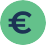 Geachte mevrouw, Geachte heer,Na het plaatsbezoek aan uw onroerend goed gelegen te [volledig adres van het goed] de dato [datum van laatste plaatsbezoek] willen we u graag een aankoopbod doen.Ondergetekende(n)Dhr. [naam, voornaam, adres, geboortedatum en -plaats]Mevr. [naam, voornaam, adres, geboortedatum en -plaats] verbind(t)(-en) zich tot de aankoop van het volgende onroerend goed:Vastgoedtype [appartement, huis, garage, pand, enz.]Adres van het goed [volledig adres, verdieping en appartementnummer]Oppervlakte in m²Aantal kamersOns [mijn] aankoopbod bedraagt de prijs van [voluit in letters geschreven verkoopprijs]. Overeenkomstig artikel 1583 van het Burgerlijk Wetboek hebben verkoper en koper een wederzijdse verbintenis als er een overeenkomst is tussen beide partijen over het voorwerp en de prijs. Aangezien ons [mijn] bod gelijk is aan uw vraagprijs, is dat definitief en onherroepelijk.Dit aankoopbod is echter onderworpen aan de volgende opschortende voorwaarden: [leg uw persoonlijke voorwaarden vast]Verkrijging van een hypothecaire lening tegen een rente van maximum [vermeld het percentage] %, inclusief verzekeringAanwezigheid van verborgen gebreken, die bij het plaatsbezoek niet werden vermeldBestaan van erfdienstbaarheden die het goed bezwarenVerkrijging van een bouwvergunningEnz.Dit bod is geldig vanaf de ontvangst van het onderhavige document, en tot [termijn tussen 5 en 10 dagen, om middernacht].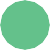 Wanneer u dit bod aanvaardt, dan verzoeken we u om binnen een redelijke termijn en ten laatste één maand na aanvaarding van ons bod een verkoopcompromis te ondertekenen bij een door u gekozen notaris. We informeren u dat de prijs integraal moet worden betaald op de dag van ondertekening van de authentieke verkoopakte.Als we geen antwoord van u ontvangen binnen de vastgestelde termijn, dan vervalt ons aankoopvoorstel. U kunt de aanvaarding van het bod kenbaar maken via de volgende kanalen: e-mail, aangetekende brief met ontvangstbevestiging, of via deurwaarder naar dit adres [vermeld het adres].In afwachting van uw antwoord verblijven we, Mevrouw, Mijnheer, met de meeste hoogachting.Na(am)(-men),Voorna(am)(-men)Handtekening(en)